HAROON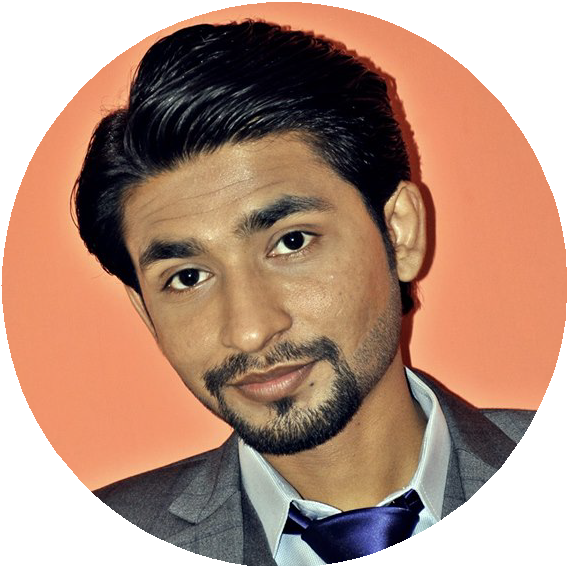 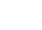 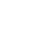 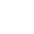 EDUCATIONMASTERDEGREE	2008 –2012CENTRE FOR HIGH ENERGY PHYSICS The University of PunjabLahore Bsc(Hons.) Computational Physics CGPA: 2.60, Avg. Marks:   67.70%CAREEROBJECTIVETo bring to your organization enthusiasm, dedication,responsibility, and good work ethic, combined with a desire to utilize myskillsobtained through experience. Seeking a position in Sciencefield or anything suitable to myqualification.INTERMEDIATE CERTIFICATION   2005– 2007PUNJAB GROUP OF COLLEGES, Rawalpindi Board of intermediate&secondary Education FSc. Pre-Engineering 1st Div. Percentage 75%MATRICCERTIFICATATION	2003 -2005ASIF PUBLIC SCHOOL, RAWALPINDI Board of intermediate &secondary Education Matriculation in Sciences 1st Div. Percentage  72.94%PERSONALDETAILSD.O.B: 21 March,1988C/o- Cell: +971502360357E-mail: haroon.303573@2freemail.com Nationality:PakistaniWORKEXPERIENCETEACHER IN CHENAB GROUP OF COLLEGES	2012-CURRENTResponsibilities andachievements:Lectures of MathematicsInvigilate and mark quizzes, tests and terminal examinations of  studentsArrange all results of quizzes, tests and terminal examinationsStudentcoordinatorHOME TUTOR OF PHYSICS AND MATHEMATICS	2012-CURRENTLanguageSkills:Urdu-NativeTongueEnglish-Fluent(readingandwritingskills)Japanese -BasicsINTERESTS ANDACTIVITIESFootball, Book reading and internetsurfingOTHER SKILLS ANDCERTIFICATESCOMPUTERSKILLS:Microsoft XP, vista, windows 7,8,8.1 &10  applications(Word, Excel, Office, PowerPoint, Outlook, Access) Microsoft Office Document Imaging and Scanning Acrobat Reader 6.0 C# and C++OTHER:REFERENCESReferences will be provided ifrequired.Project in Material Processing by Electron Beam using ThermionicEmission.PERSONALCOMPETENCIESAbility to work in a fast-paced environment to set deadlinesExcellent oral and written correspondence with an exceptionalattentiontodetailHighly organized with a  creative flair for project workEnthusiastic self-starter who contributes well to the team